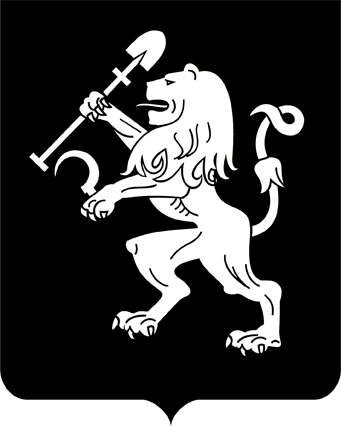 АДМИНИСТРАЦИЯ ГОРОДА КРАСНОЯРСКАРАСПОРЯЖЕНИЕО внесении изменений в распоряжение администрации городаот 16.04.2013 № 71-жВ целях совершенствования работы по обеспечению жилыми        помещениями детей-сирот и детей, оставшихся без попечения родителей, лиц из числа детей-сирот и детей, оставшихся без попечения              родителей, руководствуясь ст. 41, 58, 59 Устава города Красноярска: 1. Внести в приложение к распоряжению администрации города  от 16.04.2013 № 71-ж «Об утверждении Регламента взаимодействия           органов администрации города Красноярска по реализации Закона Красноярского края от 24.12.2009 № 9-4225» следующие изменения:1) пункт 3 дополнить абзацем следующего содержания:«в течение трех рабочих дней с даты издания распоряжения администрации города о включении (исключении) жилого помещения в специализированный муниципальный жилищный фонд направляет данное распоряжение в орган, осуществляющий государственный кадастровый учет и государственную регистрацию прав, в соответствии с требованиями Правил предоставления документов, направляемых или предоставляемых в соответствии с частями 1, 3–13, 15, 15(1), 15.2 статьи 32          Федерального закона «О государственной регистрации недвижимости» в федеральный орган исполнительной власти (его территориальные             органы), уполномоченный Правительством Российской Федерации                на осуществление государственного кадастрового учета, государственной регистрации прав, ведение Единого государственного реестра        недвижимости и предоставление сведений, содержащихся в Едином государственном реестре недвижимости, утвержденных постановле-нием Правительства Российской Федерации от 31.12.2015 № 1532.»;2) подпункт «в» пункта 8 признать утратившим силу.2. Настоящее распоряжение опубликовать в газете «Городские  новости» и разместить на официальном сайте администрации города.Глава города                                                                                 С.В. Еремин13.08.2020№ 270-р